Rentrée 2019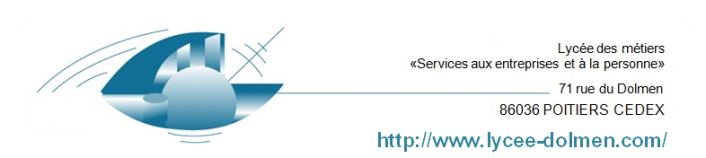 BTS MMV Lycée des Métiers « LE DOLMEN »Liste de fournitures élèves demandées par les enseignantsBTS MMV Lycée des Métiers « LE DOLMEN »Liste de fournitures élèves demandées par les enseignantsDISCIPLINEMATERIELMATERIELMODE 1ere annéeet 2ème annéePochettes plastiques 2002 classeurs avec anneaux et levier6 intercalairesPortes mines 0.7 (HB)Mines 0.7 (HB)Colle en bâtonRuban adhésif (scotch)Ciseaux papierDéStylos frixion-ballAiguille mode grosseur de 7 à 9 épingles à nourrice1 boîte épingles extra finesMètre rubanEquerre de 35 cmRéglet inox de 15 cmRègle courbeRègle japonaise de 50 cmCiseaux de coupe et ciseaux lingère courts Chaque élève doit impérativement avoir son matériel en début de cours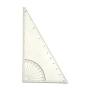 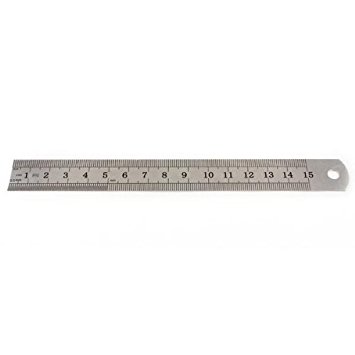 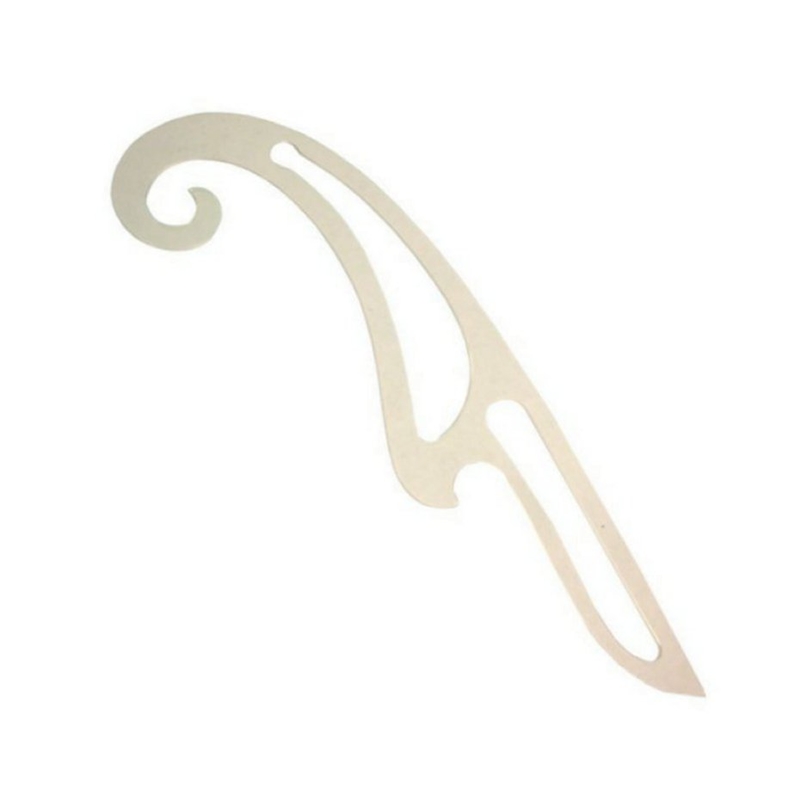 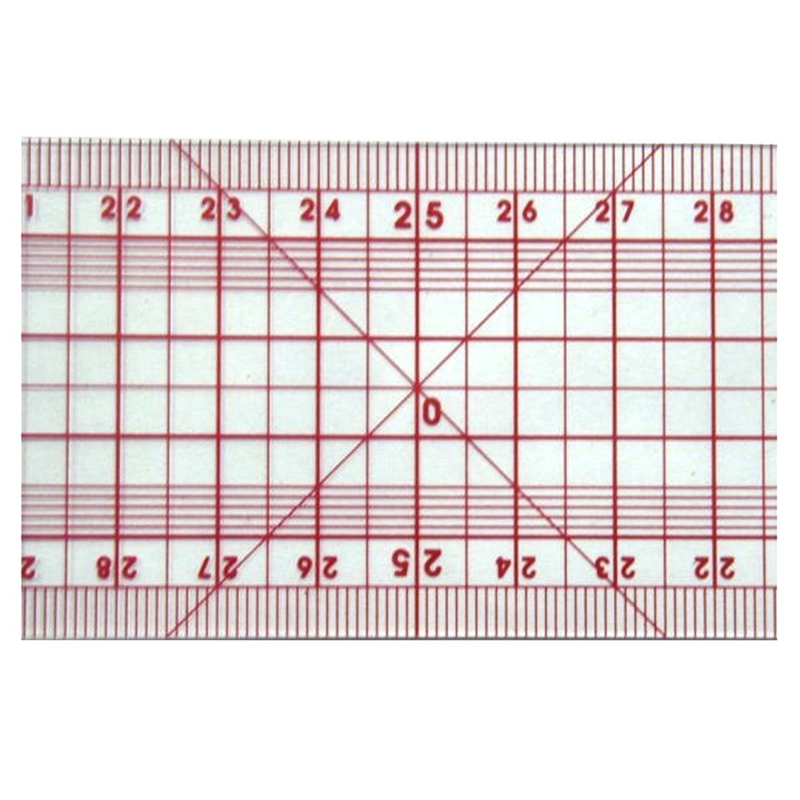 mathématiquesTROUSSE : Crayons (bleu, vert, rouge, noir), crayon à papier, gomme, colle, effaceur,         double-décimètre, équerre, rapporteur, compas,                                                                               PREVOIR une somme d'environ 3€ pour l'achat du support de travail demandé par l'enseignant en Septembre         CALCULATRICE de l'année précédente, sinon attendre indications du professeur à la rentréeArts appliquésCarnet de dessin A4 /A3Feutres « promarkeur » de 3 couleurs  différentes.Matériel dessin aquarelle (feutres, crayons papier, crayons de couleur)1 Feutre fin noir 1 Feutre épais noir 